Date: ________________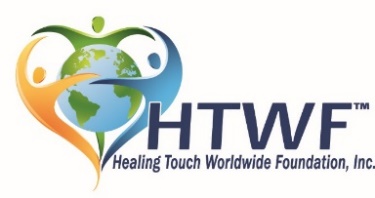 Janet Mentgen (International Instructor) Final Grant reportGRANTEE NAME: 	________________________________________________________________ADDRESS: ______________________________________________________________________________________________________________________________________________Email:  ___________________________________ Cell:	____________________________CLASS DATE(S): __________________________________________________________________REPORT: (How this grant helped you, your intent to grow HT in your area and your experience taking this class) EMAIL REPORT TO: htwfoundation@AOL.com	